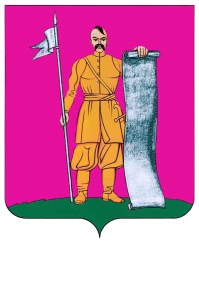 АДМИНИСТРАЦИЯ СТАРОЩЕРБИНОВСКОГО СЕЛЬСКОГО ПОСЕЛЕНИЯ ЩЕРБИНОВСКОГО РАЙОНАПОСТАНОВЛЕНИЕот 22.02.2019                                                                                                       № 65ст-ца СтарощербиновскаяОб утверждении Положения о деятельности рабочей группы по обследованию территории Старощербиновского сельского поселения Щербиновского района на предмет выявления незаконно находящихся иностранных гражданВ соответствии с Федеральным законом от 6 октября 2003 № 131-ФЗ «Об общих принципах организации местного самоуправления в Российской Федерации», Федеральным законом от 18 июля 2006 № 109-ФЗ «О миграционном учете иностранных граждан и лиц без гражданства в Российской Федерации», Федеральным законом от 25 июля 2002 года № 115-ФЗ «О правовом положении иностранных граждан в Российской Федерации», Уставом Старощербиновского сельского поселения Щербиновского района  п о с т а н о в л я е т:1. Утвердить Положение о деятельности рабочей группы по обследованию территории Старощербиновского сельского поселения Щербиновского района на предмет выявления незаконно находящихся иностранных граждан, согласно приложению к настоящему постановлению.2. Общему отделу администрации Старощербиновского сельского поселения Щербиновского района (Шилова):1) разместить настоящее постановление на официальном сайте администрации Старощербиновского сельского поселения Щербиновского района в информационно-телекоммуникационной сети «Интернет» (http://starscherb.ru) в меню сайта «Нормотворческая деятельность», «Постановления администрации», «за 2019 год».2) официально опубликовать настоящее постановление в периодическом печатном издании «Информационный бюллетень органов местного самоуправления Старощербиновского сельского поселения Щербиновского района».3. Контроль за выполнением настоящего постановления возложить на начальника отдела жилищно-коммунального хозяйства и благоустройства администрации Старощербиновского сельского поселения Щербиновского района И.А. Цокура.4. Настоящее постановление вступает в силу на следующий день после его официального опубликования. Глава Старощербиновского сельского поселенияЩербиновского района                                                                      В.Г. ПодолянкоПОЛОЖЕНИЕо деятельности рабочей группы по обследованиютерритории Старощербиновского сельского поселенияЩербиновского района на предмет выявления незаконнонаходящихся иностранных граждан1. Общие положения1.1. Рабочая группа по обследованию территории Старощербиновского сельского поселения Щербиновского района на предмет выявления незаконно находящихся иностранных граждан (далее по тексту - рабочая группа) образуется в целях обеспечения взаимодействия заинтересованных органов исполнительной власти и организации работы по реализации единой государственной миграционной политики на уровне муниципального образования.1.2. Рабочая группа осуществляет свою деятельность в соответствии с Конституцией Российской Федерации, федеральным законодательством, законодательством Краснодарского края, Уставом Старощербиновского сельского поселения Щербиновского района и иными нормативными правовыми актами, регулирующими правоотношения в указанной сфере.1.3. Деятельность рабочей группы основывается на принципах законности, гласности, открытости и самоуправления.1.4. Члены рабочей группы осуществляют свою деятельность на общественных началах.2. Задачи и функции рабочей группы2.1. Основной задачей и функцией рабочей группы является деятельность, направленная на мониторинг миграционной ситуации в Старощербиновского сельского поселения Щербиновского района и выработку мер по бесконфликтному взаимодействию коренного населения и принимающего сообщества.2.2. В мониторинге должны быть освещены следующие факторы:численность мигрантов, проживающих на территории Старощербиновского сельского поселения Щербиновского района и получивших разрешение на временное проживание;численность мигрантов, временно пребывающих, зарегистрированных на территории сельского поселения, осуществляющих трудовую деятельность по разрешению на работу;численность мигрантов, временно пребывающих, зарегистрированных на территории сельского поселения, осуществляющих трудовую деятельность по патенту;наличие мест компактного проживания мигрантов;соблюдение работодателями трудового законодательства по отношению к привлекаемой иностранной рабочей силе;социальное обустройство трудовых мигрантов на территории Старощербиновского сельского поселения Щербиновского района;наличие конфликтных ситуаций между местным населением и мигрантами, как временно пребывающими на территории Старощербиновского сельского поселения Щербиновского района, так и постоянно проживающими.3. Состав и порядок формирования рабочей группы3.1. Состав рабочей группы формируется главой Старощербиновского сельского поселения Щербиновского района из числа руководителей органов территориального управления и должностных лиц администрации Старощербиновского сельского поселения Щербиновского района.3.2. Состав рабочей группы утверждается постановлением администрации Старощербиновского сельского поселения Щербиновского района 3.3. Рабочая группа может привлекать к своей работе национальные и общественные объединения, религиозные организации, представители которых не вошли в ее состав.4. Организация деятельности рабочей группы4.1. Основной формой работы рабочей группы являются заседания, на которых обсуждаются вопросы, вносимые членами рабочей группы.4.2. Заседание рабочей группы является правомочным, если на нем присутствует не менее половины от числа его действующих членов.4.3. Заседания рабочей группы проводятся по мере необходимости, но не реже 1 раза в месяц.4.4. В заседаниях рабочей группы могут принимать участие депутаты Совета Старощербиновского сельского поселения Щербиновского района, представители администрации Старощербиновского сельского поселения Щербиновского района и иные организации.4.5. Решения рабочей группы носят рекомендательный характер.4.6. Деятельность рабочей группы освещается на официальном сайте администрации Старощербиновского сельского поселения Щербиновского района специалистами отдела жилищно-коммунального хозяйства и благоустройства администрации Старощербиновского сельского поселения Щербиновского района5. Полномочия рабочей группы5.1. Для реализации целей и задач рабочая группа:5.1. 1.Проводит заседания по вопросам деятельности рабочей группы;5.1.2. Представляет информацию администрации муниципального образования Щербиновский район по наиболее важным вопросам миграционной ситуации;5.1.3. Осуществляет общественный мониторинг, касающихся миграционной ситуации;5.1.4. Приглашает должностных лиц органов государственной власти и органов местного самоуправления на заседания рабочей группы;5.1.5. Запрашивает у органов государственной власти и органов местного самоуправления необходимую информацию;5.1.6. Информирует население о результатах своей деятельности;5.1.7. Осуществляет взаимодействие со средствами массовой информации.6. Решения рабочей группы6.1. Рабочая группа принимает решения, которые оформляются протоколом и носят рекомендательный характер, за исключением решений об организации работы рабочей группы.6.2. Решения рабочей группы принимаются на его заседаниях открытым голосованием большинством голосов от числа присутствующих на заседании членов.6.3. Решения рабочей группы доводятся до сведения заинтересованных лиц, некоммерческих организаций, органов государственной власти, органов местного самоуправления.6.4. Члены рабочей группы, которые не согласны с решениями, могут изложить в письменной форме свое особое мнение. Особое мнение, подписанное не менее чем одной третью членов рабочей группы, прилагается к решению рабочей группы и является его неотъемлемой частью.Глава Старощербиновского сельского поселенияЩербиновского района                                                                      В.Г. ПодолянкоПРИЛОЖЕНИЕ УТВЕРЖДЕНОпостановлением администрацииСтарощербиновского сельского поселения Щербиновского районаот 22.02.2019 № 65